Prisoner Ombudsman Standards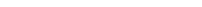 The Prisoner Ombudsman’s Office 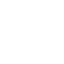 The Ombudsman’s Office aims:The Prisoner Ombudsman’s Office aims to:Complete timely, professional and independent investigations that contribute to a learning environment in which we challenge others and ourselvesCarry out independent, professional, learning focussed investigations and use recommendations and data from investigations to influence changeThe Prisoner Ombudsman’s Office is committed to learning and improvement and will, therefore, operationalise and quality assure these standards and hold the Office accountable to them.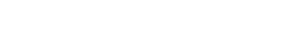 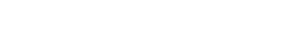 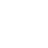 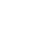 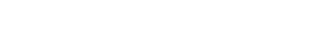 Values and principles to achieve independent, timely, professional, learning focussed investigations.Values and principles to achieve independent, timely, professional, learning focussed investigations.Values and principles to achieve independent, timely, professional, learning focussed investigations.Values:Our values inform how we go about our work and provide an accountability standard to be integrated into policy and practiceValues:Our values inform how we go about our work and provide an accountability standard to be integrated into policy and practicePrinciples:Our principles, based in our values, guide us and guide our workIndependence and impartialityIndependence and impartialityWe will act with integrity, treat everyone fairly and respectfully, listen to different points of view.Teamwork and making a differenceTeamwork and making a differenceWe will work collaboratively to remove barriers, ensure accountability with partners and stakeholders and focus on improvement.Learning and adaptabilityLearning and adaptabilityWe will work from a strong evidence base, maintain an inquiring approach and strive for excellence in our performance.People-focussed, integrity and curiosityPeople-focussed, integrity and curiosityWe will ensure we are professional, compassionate, patient and optimistic in our dealings with people.What service-users can expect from the Prisoner Ombudsman’s Office.What service-users can expect from the Prisoner Ombudsman’s Office.What service-users can expect from the Prisoner Ombudsman’s Office.Thoroughness and accuracyThoroughness and accuracyWe will seek out and review evidence, gather information and analyse information from different sourcesFairness and objectivityFairness and objectivityWe will give everyone a fair hearing, examine contexts around events and adopt systems to address our own biasEfficiency and flexibilityEfficiency and flexibilityWe will deliver timely investigations with flexibility to respond to unfolding eventsClarity of purposeClarity of purposeWe will clearly set out the aims of individual investigationsAccessibility and communicationAccessibility and communicationWe will use plain English and ensure complainants and families who have lost a loved one in custody can easily understand our investigations and processes and that they are kept informed during an investigation.Proportionality and transparencyProportionality and transparencyOur investigative processes will be available on our website and in writing by request. Information and reporting will be completed at least annually. We will not pursue investigations where they are not necessary.ProfessionalismProfessionalismWe value our professionalism and aim to adhere to these standards in all our work.In addition to these professional standards, the Prisoner Ombudsman’s Office takes account of general Ombudsman standards:In addition to these professional standards, the Prisoner Ombudsman’s Office takes account of general Ombudsman standards:In addition to these professional standards, the Prisoner Ombudsman’s Office takes account of general Ombudsman standards:1.The principles of good complaints handlingClarity of purposeAccessibilityFlexibilityOpenness and transparencyProportionalityEfficiencyQuality outcomesThe principles of good complaints handlingClarity of purposeAccessibilityFlexibilityOpenness and transparencyProportionalityEfficiencyQuality outcomes2.The principles of good administrationMaintain accurate, comprehensive and accessible recordsPlace adequate controls on the exercise of coercive powersActively manage unresolved and difficult casesHeed the limitations of information technology systemsGuard against erroneous assumptionsControl administrative driftRemove obstacles to prudent information exchange with other agencies and bodiesPromote effective communication in your own agencyManage complexity in decision makingCheck for warning signs of bigger problemsThe principles of good administrationMaintain accurate, comprehensive and accessible recordsPlace adequate controls on the exercise of coercive powersActively manage unresolved and difficult casesHeed the limitations of information technology systemsGuard against erroneous assumptionsControl administrative driftRemove obstacles to prudent information exchange with other agencies and bodiesPromote effective communication in your own agencyManage complexity in decision makingCheck for warning signs of bigger problems3. Service Standards FrameworkAccessibilityCommunicationProfessionalismFairness; andTransparencyService Standards FrameworkAccessibilityCommunicationProfessionalismFairness; andTransparency4. Principles of good governanceIndependenceOpenness and transparencyAccountabilityIntegrityClarity of purposePrinciples of good governanceIndependenceOpenness and transparencyAccountabilityIntegrityClarity of purpose